ИНСТРУКЦИЯ ПО РАБОТЕ С ZOOMZoom — сервис для проведения видеоконференций и онлайн-встреч. Организовать встречу может любой, создавший учетную запись. Бесплатная учетная запись позволяет проводить видеоконференцию длительностью 40 минут.Оборудование: любое устройство, подключенное к Интернет;камера;микрофон.Как войти в конференцию?Установить на устройство (телефон, компьютер, планшет) программу Zoom https://zoom.us/downloadДля установки на телефоне используйтеPlay Маркет.Зарегистрируйтесь, в поле имя введите номер группы, а в поле фамилия введите фамилию и имя.Нажмите на кнопку «Войти» (см. рисунок 1).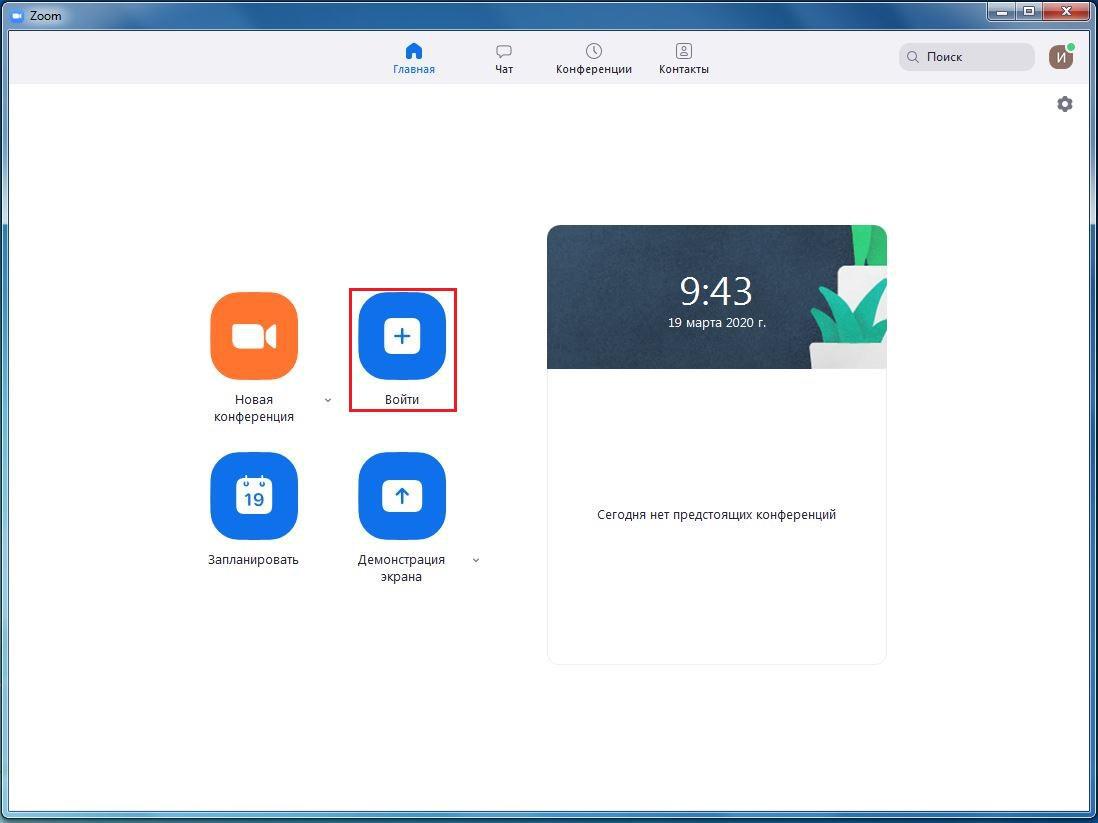 Введите идентификатор конференции, который указан в расписании занятий на сайте колледжа.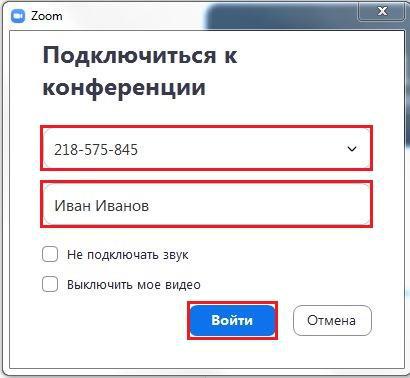 Введите пароль для входа в конференцию (идентификатор и пароль указаны  в расписании занятий).Выберите, хотите ли вы использовать звук и/или видео, и нажмите «Войти» (см. рисунок 5).